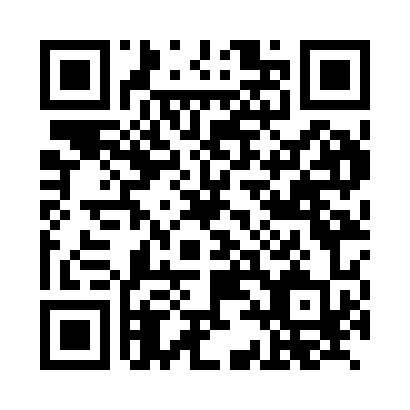 Prayer times for Barnin, GermanyWed 1 May 2024 - Fri 31 May 2024High Latitude Method: Angle Based RulePrayer Calculation Method: Muslim World LeagueAsar Calculation Method: ShafiPrayer times provided by https://www.salahtimes.comDateDayFajrSunriseDhuhrAsrMaghribIsha1Wed2:575:371:105:158:4411:152Thu2:575:351:105:168:4611:163Fri2:565:331:105:178:4811:174Sat2:555:311:105:188:5011:175Sun2:545:291:105:188:5111:186Mon2:535:281:105:198:5311:197Tue2:525:261:105:208:5511:208Wed2:525:241:105:208:5711:209Thu2:515:221:105:218:5811:2110Fri2:505:201:105:229:0011:2211Sat2:495:181:105:229:0211:2212Sun2:495:171:105:239:0311:2313Mon2:485:151:105:249:0511:2414Tue2:475:131:105:249:0711:2515Wed2:475:121:105:259:0811:2516Thu2:465:101:105:269:1011:2617Fri2:455:081:105:269:1211:2718Sat2:455:071:105:279:1311:2719Sun2:445:051:105:289:1511:2820Mon2:445:041:105:289:1611:2921Tue2:435:031:105:299:1811:3022Wed2:435:011:105:309:1911:3023Thu2:425:001:105:309:2111:3124Fri2:424:591:105:319:2211:3225Sat2:414:571:105:319:2411:3226Sun2:414:561:105:329:2511:3327Mon2:404:551:105:329:2711:3428Tue2:404:541:115:339:2811:3429Wed2:404:531:115:349:2911:3530Thu2:394:521:115:349:3011:3531Fri2:394:511:115:359:3211:36